I Use the Present Simple or the Present Continuous in the following texts.I don’t know what to think of my brother Tom. He (live) in London where he  (have) a small flat not far from the city centre. He (be) a journalist and usually (work) from 8 a.m. till 6 p.m. during weekdays. At weekends he often  (spend) time with his friends. They usually (go) out to a pub or a music concert. However, at the moment Tom (not work). He (enjoy) a few days off work with his new girlfriend Jane. They (visit) our cousin George in New York. They also (want) to visit Hollywood. It seems to be OK, but I cannot stand one thing. Jane is not Tom’s first girlfriend. He had a few partners before but he often (split up) with the girl after a few weeks of dating. I am not surprised. He is so disorganized. He (always leave) clothes on the floor in his bedroom and is often late. It is so irritating. I hope this time it is going to be different. Tom and Jane (love) each other and I think they (want) to stay together. I (believe) they are a perfect couple. However, Tom must change. It is a Friday evening. Tim and Oliver ………(play) 
football against Mike and John. They …………..
(often/play) football against Mike and John.
C) On nice Sunday mornings the Millers …………..(have) 
breakfast in the garden. But today it …………….(rain). 
So they ……………….(have) breakfast in the kitchen.

D) It is three o´clock. Mr Hill ……………(take) Sebastian´s 
food into the garden. He …………….(always/take) 
Sebastian´s food into the garden.

E) It is Monday morning. A coach full of children ……………
(drive) to the youth hostel in Bexhill. The pupils at 
Sarah´s school …………….(go) on a trip every spring.

F) Sandra …………….(often/listen) to Jessica Simpson´s 
songs in the afternoon. But today she and her friend 
Patricia ……………………(listen) to the Backstreet Boys.II Use the Past Simple or the Past Continuous in the texts.When I (arrive) …………….at the party, the room (be)……………full of people. Some of them (dance) ………………..while others (chat) …………………... 
When I realised that no one (pay) ………………….any attention to me, I (decide) ……………to go home. But just as I (leave) ………………..the party, a beautiful girl  (walk) ………………….through the door and (smile) ………………….at me so I (change)………………my mind.Top of FormLast weekend Carmela (go)..............to the cinema to see "The Others". Carmela (not like) ................it because it (be)..............about ghosts and she is afraid of them. When she (go)...........home with her friend Lola, she (feel)..............very strange. 

There (be)...........a noise behind them, but they could not see anyone. It (rain)......a lot and there (not be)............any taxis in the street, so they (have)...........to go home walking. The noise (be)..........still behind them and while they (try)...........to see what or who it (be)............, the lights in the street (go).............out and they (cry)...............for five minutes. Do you know what happened next? 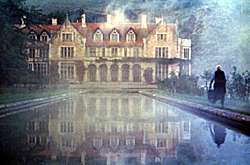 Bottom of FormTop of FormBottom of Form